年龄及学历等要求见下表：
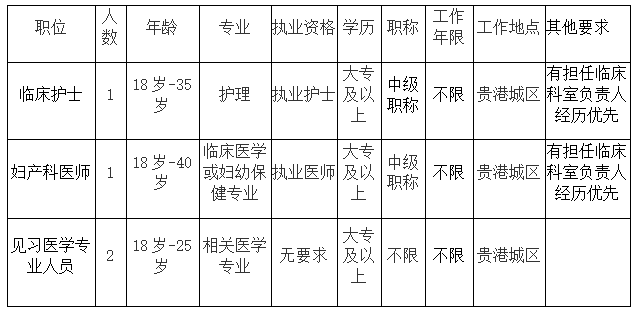 